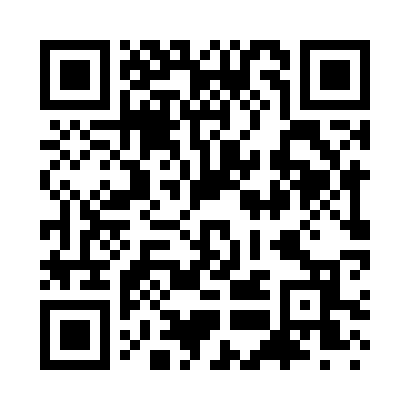 Prayer times for Alamo Hueco, New Mexico, USAWed 1 May 2024 - Fri 31 May 2024High Latitude Method: Angle Based RulePrayer Calculation Method: Islamic Society of North AmericaAsar Calculation Method: ShafiPrayer times provided by https://www.salahtimes.comDateDayFajrSunriseDhuhrAsrMaghribIsha1Wed5:166:281:114:507:549:072Thu5:146:271:114:507:549:073Fri5:136:261:114:507:559:084Sat5:126:251:104:507:569:095Sun5:116:251:104:507:579:106Mon5:106:241:104:507:579:117Tue5:096:231:104:507:589:128Wed5:086:221:104:507:599:139Thu5:076:211:104:507:599:1410Fri5:066:211:104:508:009:1511Sat5:056:201:104:508:019:1612Sun5:046:191:104:508:019:1613Mon5:036:181:104:508:029:1714Tue5:026:181:104:508:039:1815Wed5:026:171:104:508:039:1916Thu5:016:161:104:508:049:2017Fri5:006:161:104:508:059:2118Sat4:596:151:104:508:059:2219Sun4:586:151:104:508:069:2320Mon4:586:141:104:508:079:2321Tue4:576:141:104:508:079:2422Wed4:566:131:104:508:089:2523Thu4:556:131:114:508:099:2624Fri4:556:121:114:508:099:2725Sat4:546:121:114:508:109:2826Sun4:546:111:114:508:119:2827Mon4:536:111:114:508:119:2928Tue4:536:111:114:518:129:3029Wed4:526:101:114:518:129:3130Thu4:526:101:114:518:139:3131Fri4:516:101:124:518:139:32